                                                                                                              Educate. Learn. Empower. Lead       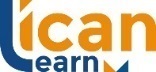 SESSION PLAN 1CHCDIV001 – WORK WITH DIVERSE PEOPLECourse CodeCHC51115Course NameDiploma of Financial CounsellingUnit CodeCHCDIV001Unit TitleWork with diverse peopleTeacher Robyn Shepherd-Murdoch [d’Argent]Unit Session TitleDAY 1 & DAY 2                    23-24 October 2019DAY 1 & DAY 2                    23-24 October 2019DAY 1 & DAY 2                    23-24 October 2019Total TimeDAY 1----9.30-4.00          DAY 2------9.30-4.00DAY 1----9.30-4.00          DAY 2------9.30-4.00DAY 1----9.30-4.00          DAY 2------9.30-4.00ObjectiveObjective of the unit is to have:Undertaken a structured process to reflect on own perspectives on diversity Recognised and respected the needs of people from diverse social and cultural backgrounds.Used appropriate verbal and non-verbal communicationRecognised situations where misunderstandings may arise from diversity and formed appropriate responsesObjective of the unit is to have:Undertaken a structured process to reflect on own perspectives on diversity Recognised and respected the needs of people from diverse social and cultural backgrounds.Used appropriate verbal and non-verbal communicationRecognised situations where misunderstandings may arise from diversity and formed appropriate responsesObjective of the unit is to have:Undertaken a structured process to reflect on own perspectives on diversity Recognised and respected the needs of people from diverse social and cultural backgrounds.Used appropriate verbal and non-verbal communicationRecognised situations where misunderstandings may arise from diversity and formed appropriate responsesAssessment OverviewFormative Activities -Assessment will be assessed through class participation, oral / verbal questioning, group work exercises and a role play during class.       Summative -Assessment will be completed by project/assignment and submitted by            .                      students as at completion date on the “Catapult portal”Formative Activities -Assessment will be assessed through class participation, oral / verbal questioning, group work exercises and a role play during class.       Summative -Assessment will be completed by project/assignment and submitted by            .                      students as at completion date on the “Catapult portal”Formative Activities -Assessment will be assessed through class participation, oral / verbal questioning, group work exercises and a role play during class.       Summative -Assessment will be completed by project/assignment and submitted by            .                      students as at completion date on the “Catapult portal”Aids/ResourcesPower-point, Whiteboard, Handouts, Resources and Materials, You-Tube, Guest Speakers.Power-point, Whiteboard, Handouts, Resources and Materials, You-Tube, Guest Speakers.Power-point, Whiteboard, Handouts, Resources and Materials, You-Tube, Guest Speakers.Sequence   Day 1Topics/ContentMethods of deliveryTimeINTROWelcome / House keeping Teacher- ICAN Learn5INTROIntroduce studentsTeacher- Students 10INTROHow the online support works Teacher 15INTROWhat is Financial Counselling Teacher 15INTROAssessment requirementsTeacher15BODYDefining Culture Teacher15BODYValue & Respect Teacher15Working with people form diverse backgrounds Teacher 15         Break- 15minsDifferent way of delivering support to CALD clientsTeacher 15Develop an understanding of access and equityTeacher 15Using appropriate terminology avoid stereotypingTeacher15Develop effective cross-cultural communication skills Teacher 15Appropriate work practices Teacher15                                      Lunch Break - 30minsIdentifying barriers Teacher15Understanding cultural considerations Teacher15Legislation and policiesTeacher15Role plays Students30Questions and finishTeacher /Students15                                                                               Day 2                                                                                Day 2                                                                                Day 2                                                                                Day 2 Recap on the first day Teacher 15Answer and concerns from the students Teacher & Students15Open Catapult Portal and talk about assessments Teacher & Students 30Develop an understanding of racism & discrimination Teacher15Addressing conflict of interest & misunderstanding Teacher15Use interpreters appropriatelyTeacher15Addressing any difficulties working with CALD clients /workers and when to seek assistance [when required]Teacher15Recognise potential domestic & family violence Teacher15Role Plays Students30CONCLUSIONOverview of today Teacher15CONCLUSIONWorking with students on answering Activity’s on Catapult Teacher60CONCLUSIONOnline support Teacher15CONCLUSIONQuestions and finishTeacher /Students 15